Thursday 10 am                                            Open Breed Hunter Pleasure, OpenMorgan Western Pleasure OpenWalk Trot Hunt Seat Equitation 11 & underMorgan Classic Pleasure Driving Ladies Open Breed English Pleasure Amateur/Jr ExhibitorHackney Pony Show Pleasure DrivingMorgan Pleasure Driving Junior HorseHunt Seat Equitation 13 & underMorgan English Pleasure AmateurWestern Seat Equitation 14-17Morgan Classic Pleasure Saddle OpenOpen Breed Pleasure Driving, OpenMorgan Hunter Pleasure OpenASB Three Gaited Show PleasureWalk Jog Western Equitation 11 & under Open Breed Western Pleasure, OpenSaddle Seat Equitation 13 & underHackney Pony, OpenOpen Breed Classic/Country Pleasure Saddle, OpenMorgan Western Pleasure Four Year Old  Morgan English Pleasure Novice Horse Walk Trot Saddle Seat Equitation 11 & underOpen Breed Novice Rider Pleasure, Any Seat, Junior ExhibitorThursday 6:30 pmOpen Breed Performance In HandAMHA Saddle Seat MedalMorgan Park Saddle Junior HorseOpen Breed Novice Rider Pleasure, Any Seat, Adult AmateurMorgan Hunter Pleasure Junior HorseASB Three Gaited ParkMorgan Western Pleasure Junior ExhibitorMorgan Pleasure Driving LadiesRoadster Pony to BikeOpen Breed Classic/Country Pleasure DrivingMorgan English Pleasure OpenMorgan Hunter Pleasure AmateurASB Three Gaited, OpenHunt Seat Equitation 14-17Open Breed Fine HarnessMorgan Pleasure Driving OpenOpen Hunter Pleasure Amateur/Junior Exhibitor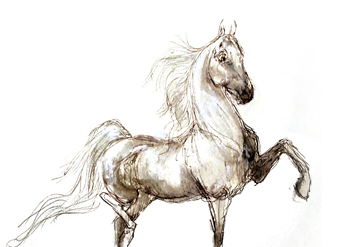 Morgan Western Pleasure AmateurMorgan Classic Pleasure Saddle Junior ExhibitorOpen Breed Roadster to Bike, Open Morgan Park Saddle OpenASB Five Gaited, OpenFriday 10 amSnaffle Bit Green Park/English PleasureMorgan English Pleasure Junior ExhibitorAMHA Western Seat MedalMorgan Hunter Pleasure LadiesMorgan Park Harness Junior HorseMorgan Western Pleasure Walk Jog 11 & underMorgan Classic Pleasure Driving OpenOpen Breed English Pleasure, OpenMorgan Hunter Pleasure Junior ExhibitorMorgan Western Pleasure Three Year OldSaddle Seat Equitation 14-17Morgan English Pleasure LadiesMorgan Hunter Pleasure Walk Trot 11 & underMorgan Pleasure Driving Novice HorseMorgan Classic Pleasure Driving Junior ExhibitorOpen Breed Western Pleasure, Amateur/Junior ExhibitorOpen Breed Pleasure Driving Amateur/Junior ExhibitorMorgan Hunter Pleasure Novice HorseWestern Seat Equitation 13 & underMorgan Western Pleasure LadiesMorgan Pleasure Driving Junior ExhibitorFriday 6:30 pmMorgan Park Harness OpenAMHA Hunt Seat MedalMorgan Classic Pleasure Saddle LadiesHackney Pony Show Pleasure Driving ChampionshipUPHA Challenge CupMorgan Western Pleasure Novice Horse Morgan English Pleasure Walk Trot 11 & under Morgan Classic Pleasure Saddle Junior Exhibitor StakeMorgan English Pleasure Amateur StakeRoadster Pony under SaddleOpen Breed Fine Harness, Novice Horse77.1 Morgan Hunter Pleasure Junior Horse ChampionshipOpen Breed Western Pleasure ChampionshipMorgan Park Saddle Amateur, any ageHackney Harness Pony, OpenMorgan Pleasure Driving AmateurMorgan English Pleasure Junior Horse84.1 Morgan Western Pleasure Junior Horse ChampionsipOpen Breed Roadster to Bike, Novice HorseMorgan Hunter Pleasure Amateur StakeSaturday 9 amAcademy Walk Trot Horsemanship 18 & Over Academy Walk Trot Horsemanship Championship 18 & Over Academy Pleasure Driving Reinsmanship- Driver must be accompanied, in the        cart, by a professional. Academy Walk Trot Horsemanship 14-17Academy Walk Trot Horsemanship Championship 14-17Academy Walk Trot Horsemanship 11-13 Academy Walk Trot Horsemanship Championship 11 -1394.1 Academy Walk Trot Horsemanship 9-10 94.2 Academy Walk Trot Horsemanship Championship 9-1094.3 Academy Walk Trot Horsemanship 8 & Under94.4 Academy Walk Trot Horsemanship Championship 8 & UnderAcademy Walk Trot/Jog Hunt/Western Horsemanship any ageAcademy Walk Trot/Jog Hunt/Western Horsemanship Champ any age Academy Walk Trot Pattern A any seat Academy Adult Walk/Trot/Canter Horsemanship 18 & OverAcademy Walk/Trot/Canter Horsemanship Championship 18 & Over Academy Leadline 7 & Under Walk OnlyAcademy Walk & Trot On the Line 7 & Under  Academy Walk/Trot/Canter Horsemanship 17 & UnderAcademy Walk/Trot/Canter Horsemanship Championship 17 & underAcademy Walk Trot/Jog Canter/Lope Hunt/West Horsemanship any ageAcademy Walk Trot/Jog Canter/Lope Hunt/West Horsemanship Champ any age Academy Walk/Trot/Canter Pattern B any seatONE HOUR BREAKHunt Seat Equitation ChampionshipOpen Breed Classic/Country Pleasure Saddle Championship 87.   Open Breed Roadster under Saddle Hackney Harness Pony Championship Morgan Western Pleasure Walk Jog 11 & under Championship Morgan English Pleasure Junior Exhibitor Stake Snaffle Bit Green Western/Hunter Pleasure Type Morgan Pleasure Driving Amateur/Junior Exhibitor Stake Morgan Western Pleasure Championship 83.    Morgan Classic Pleasure Driving Championship Open Breed Hunter Pleasure Championship Morgan English Pleasure Walk Trot 11 & under Championship Open Breed Pleasure Driving Championship Open Breed Novice Rider Pleasure, Any Seat Championship Western Seat Equitation Championship ASB Three Gaited Show Pleasure Championship 80.   Open Breed English Pleasure ChampionshipSaturday Evening- Two and a Half Hours After the Last Class of the AfternoonMorgan Park Harness ChampionshipASB Three Gaited Park ChampionshipMorgan Western Pleasure Junior Exhibitor Stake Morgan Hunter Pleasure Walk Trot 11 & under ChampionshipOpen Breed Fine Harness ChampionshipSaddle Seat Equitation ChampionshipMorgan Hunter Pleasure ChampionshipHackney Pony ChampionshipOpen Breed Classic/Country Pleasure Driving ChampionshipMorgan English Pleasure ChampionshipRoadster Pony to Bike ChampionshipMorgan Western Pleasure Amateur Stake Open Breed Roadster to Bike ChampionshipMorgan Hunter Pleasure Junior Exhibitor StakeASB Three Gaited Championship Morgan Pleasure Driving ChampionshipMorgan Classic Pleasure Saddle ChampionshipASB Five Gaited ChampionshipMorgan Park Saddle Championship